與林珍對話按照「訪問熱身工作紙」所擬定的方向，先在表格左方填寫問題，然後按問題進行發問，記錄林珍的回答。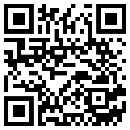 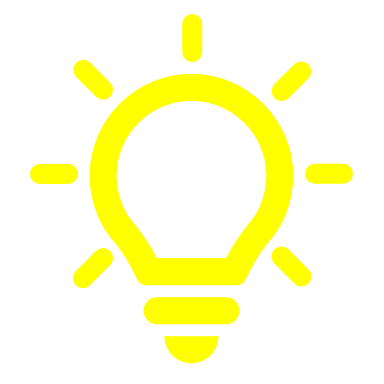 提問方向問題林珍的回答參戰過程1. 你加入游擊隊後負責甚麼工作？小鬼交通員參戰過程2. 「小鬼交通員」負責做甚麼？運送武器彈藥、糧食、衫褲、情報信件等參戰過程3. 你擔任「小鬼交通員」時有甚麼驚險遭遇？因為感染瘧疾，送信途中發病，幸好被班長發現參戰過程4. 班長怎樣幫助你？班長發現自己發燒，將自己揹回部隊參戰過程5. 他們怎樣替你治病？軍隊特別為我帶來奎寧，才能根治參戰過程6. 為甚麼你會感染瘧疾？被瘧蚊叮咬